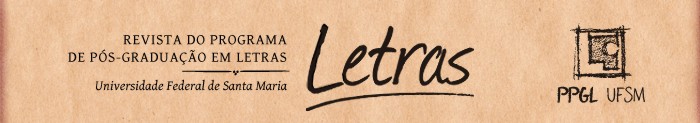 Declaração de Direitos Autorais Declaração de Originalidade, Exclusividade e Transferência de Direitos Autorais Declaramos que o presente artigo “TÍTULO DO TRABALHO” é nosso trabalho original e não foi previamente considerado, no todo ou em parte, para publicação em outro lugar. Além disso, quando o artigo for aceito para publicação pela Revista do Programa de Pós-Graduação em Letras, nós, como autores(as), garantimos que não será submetido para publicação em nenhum outro periódico. Os abaixo-assinados cedem todos os direitos autorais do presente trabalho (incluindo, sem limitação, o direito de publicar o trabalho em todas e quaisquer formas) à Revista do Programa de Pós- Graduação em Letras, entendendo que a negligência deste acordo submeterá o infrator a praticar as ações legais previstas na Lei de Direitos Autorais e Direitos Conexos (nº 9.610, de 19 de fevereiro de 1998). Autores(as): Autor(a). Email: 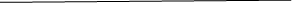 Autor(a). Email: Autor(a). Email: 